20 MINUTES29 janvier 2020https://www.20minutes.fr/lille/2706439-20200129-valenciennes-cameras-videosurveillance-reconnaissance-faciale-offertes-huawei-posent-question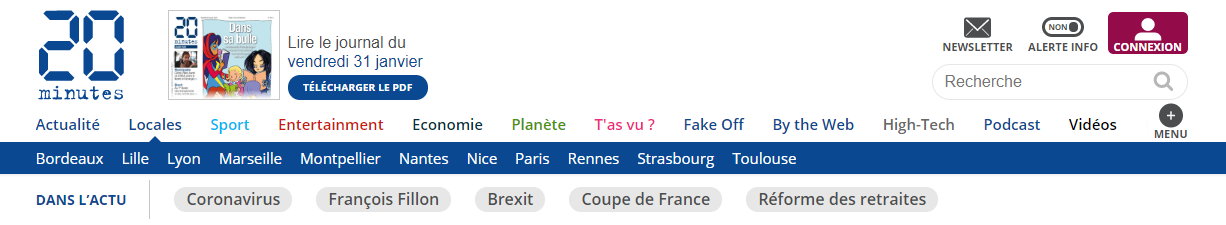 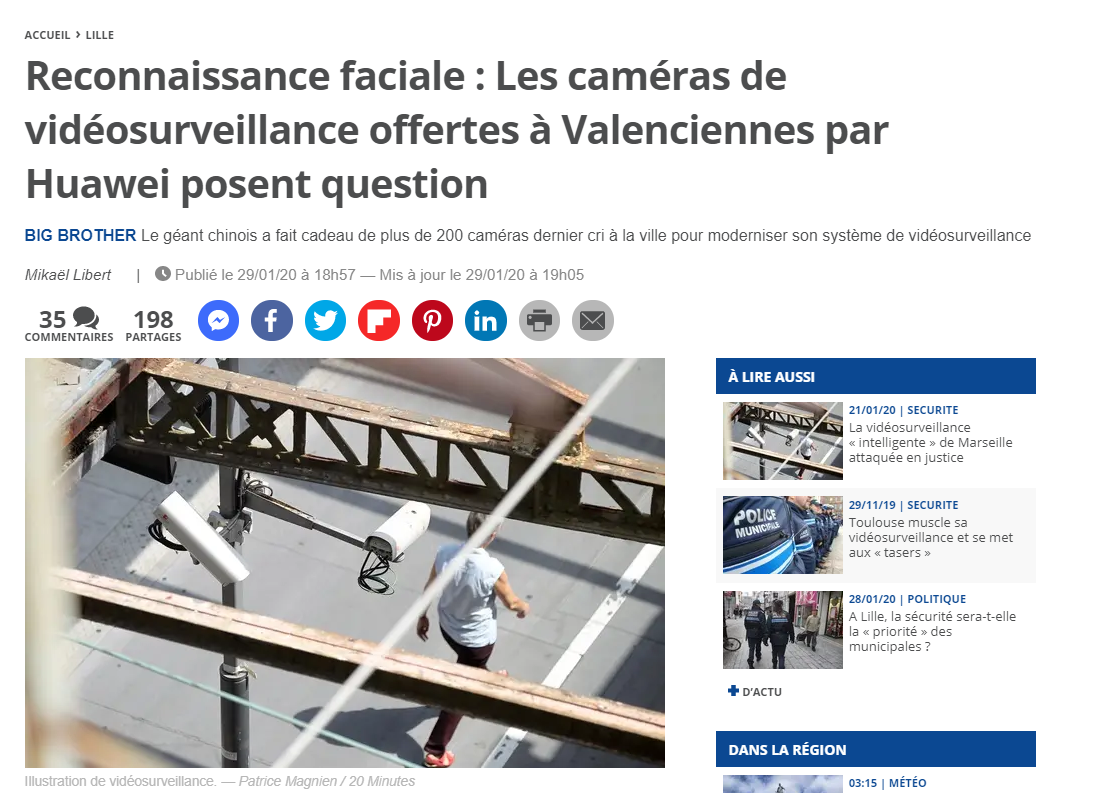 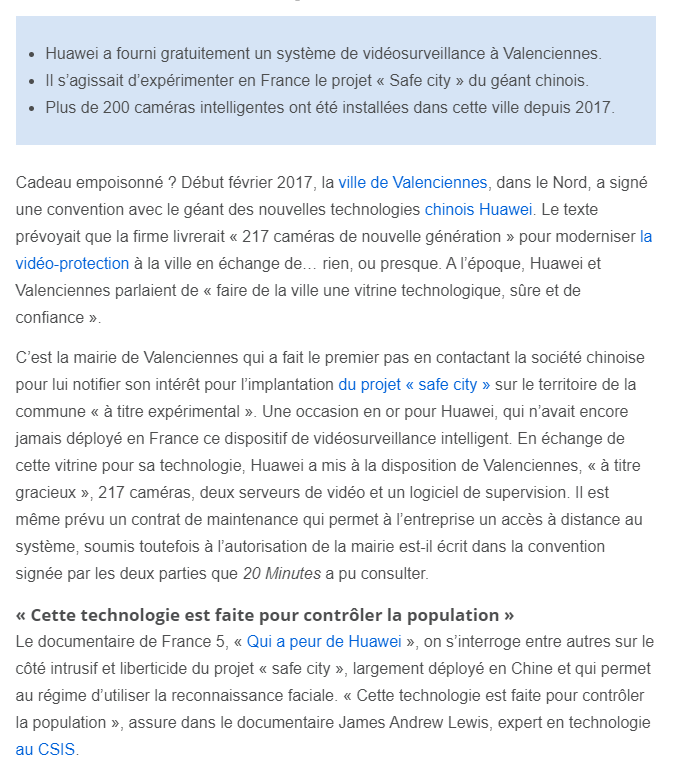 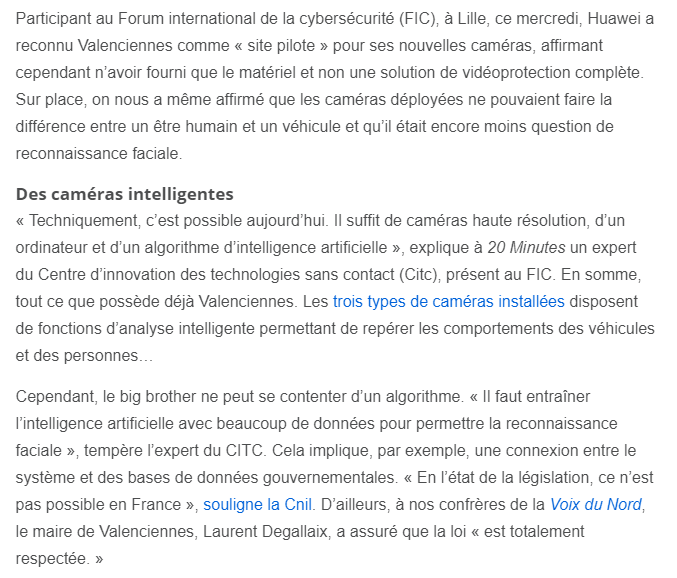 